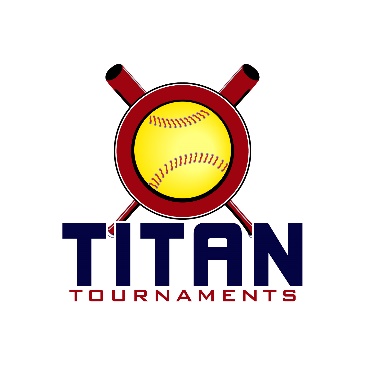           Thanks for playing ball with Titan!	
Lions Club Park – 5500 Rockbridge Circle NW, Lilburn, GAFormat: 3 seeding games + single elimination bracket playRoster and Waiver Forms must be submitted to the onsite director upon arrival and birth certificates must be available.Entry Fee - $415/ Team Gate Fee $125Sanction - $35 if unpaid in 2023Please check out the How much does my team owe document.Run rule is 15 after 2, 12 after 3, 10 after 4, 8 after 5. Games are 7 innings if time permits.Pitching rule overview – 1. The pitcher’s pivot foot shall maintain contact with the pitcher’s plate until the forward step. Note: a pitcher may take a step back with the non-pivot foot from the plate prior, during, or after the hands are brought together. 
2. Illegal Pitch – Is a ball on the batter. Note: Runners will not be advanced one base without liability to be put out.The on deck circle is on your dugout side. If you are uncomfortable with your player being that close to the batter, you may have them warm up further down the dugout, but they must remain on your dugout side.
Headfirst slides are allowed, faking a bunt and pulling back to swing is allowed.Runners must make an attempt to avoid contact, but do not have to slide.
Warm Up Pitches – 5 pitches between innings or 1 minute, whichever comes first.Coaches – one defensive coach is allowed to sit on a bucket or stand directly outside of the dugout for the purpose of calling pitches. Two offensive coaches are allowed, one at third base, one at first base.
Offensive: One offensive timeout is allowed per inning.
Defensive: Three defensive timeouts are allowed during a seven inning game. On the fourth and each additional defensive timeout, the pitcher must be removed from the pitching position for the duration of the game. In the event of extra innings, one defensive timeout per inning is allowed.
An ejection will result in removal from the current game, and an additional one game suspension. Flagrant violations are subject to further suspension at the discretion of the onsite director.12U Seeding Games – 70min finish the inning*Please be prepared to play at least 15 minutes prior to your scheduled start times*Director – Kevin (404)-993-9291
Roster must be printed from the Titan website, completely filled out, and turned in to Kevin, prior to your team’s 1st game of the day.Keep a copy for yourself, you will be required to turn in a Titan roster at every tournament.12U Bracket Games – 75min finish the inning*Please be prepared to play at least 15 minutes prior to your scheduled start times*14U Seeding Games – 70min finish the inning*Please be prepared to play at least 15 minutes prior to your scheduled start times*Director – Kevin (404)-993-9291
Roster must be printed from the Titan website, completely filled out, and turned in to Kevin, prior to your team’s 1st game of the day.Keep a copy for yourself, you will be required to turn in a Titan roster at every tournament.14U Bracket Games – 75min finish the inning*Please be prepared to play at least 15 minutes prior to your scheduled start times*TimeFieldGroupTeamScoreTeam8:204SeedingAtlanta Crush5-5MC Venom8:205SeedingFireproof0-12ATL Perimeter Legacy9:404SeedingAtlanta Crush4-9Cherokee Crush9:405SeedingFireproof0-14Dirt Dawgs11:004SeedingMC Venom4-5Cherokee Crush11:005SeedingATL Perimeter Legacy12-0Dirt Dawgs12:204SeedingATL Perimeter Legacy10-9MC Venom1:404SeedingFireproof3-13Atlanta Crush3:004SeedingCherokee Crush6-3Dirt DawgsTimeFieldGroupTeamScoreTeam4:304SilverGame 13 SeedATL Crush13-36 SeedFireproof6:004SilverGame 24 SeedDirt Dawgs8-75 SeedMC Venom7:304SilverC-ShipWinner of Game 1ATL Crush10-7Winner of Game 2Dirt DawgsTimeFieldGroupTeamScoreTeam7:305GoldC-Ship1 SeedAP Legacy6-12 SeedCherokee CrushTimeFieldGroupTeamScoreTeam8:201SpartanSandy Springs4-6ATL Patriots – Rawls8:202SpartanGAP 2010 Phillips2-2ATL Patriots – Blue8:203SpartanATL Flames Halverson0-15Lady Royals9:401SpartanSandy Springs4-5Lady Royals9:402TitanBrawlers1-16North GA Force9:403TitanGeorgia Hotshots10-11Fireproof11:001SpartanGAP 2010 Phillips7-1ATL Flames Halverson11:002TitanSS Blue Bombers10-4Misfits11:003TitanNE GA Misfitz3-5Swarm12:201SpartanSandy Springs10-7ATL Patriots – Blue12:205SpartanLady Royals3-4ATL Patriots - Rawls12:202TitanBrawlers6-5Fireproof12:203TitanGeorgia Hotshots0-13North GA Force1:401SpartanATL Flames Halverson1-4ATL Patriots – Blue1:405SpartanGAP 2010 Phillips6-3ATL Patriots - Rawls1:402TitanSS Blue Bombers0-9Swarm1:403TitanNE GA Misfitz10-3Misfits3:001TitanBrawlers13-2Georgia Hotshots3:002TitanNorth GA Force10-2Fireproof3:003TitanSS Blue Bombers5-10NE GA Misfitz3:005TitanSwarm9-0MisfitsTimeFieldGroupTeamScoreTeam4:303GoldGame 1Spartan 2 SeedATL Patriots Rawls3-0Titan 3 SeedNE GA Misfitz4:305GoldGame 2Titan 2 SeedSwarm4-1Spartan 3 SeedLady Royals6:003GoldGame 3Winner of Game 1ATL Patriots Rawls4-3Titan 1 SeedN. GA Force6:005GoldGame 4Winner of Game 2Swarm6-7Spartan 1 SeedGAP 2010 Phillips7:303GoldC-ShipWinner of Game 3ATL Patriots Rawls3-4Winner of Game 4GAP 2010 PhillipsTimeFieldGroupTeamScoreTeam4:302SilverGame 1Spartan 4 SeedATL Patriots Blue11-4Titan 5 SeedBlue Bombers6:002SilverGame 2Titan 4 SeedBrawlers5-8Spartan 5 SeedSS Thrashers7:302SilverC-ShipWinner of Game 1ATL Patriots Blue10-7Winner of Game 2SSThrashersTimeFieldGroupTeamScoreTeam4:301BronzeGame 1Titan 6 SeedFireproof9-2Titan 8 SeedGA Hotshots6:001BronzeGame 2Spartan 6 SeedATL FLames3-7Titan 7 SeedMisfits7:301BronzeC-ShipWinner of Game 1Fireproof9-3Winner of Game 2Misfits